Английский язык  2 класс21.04.Повторить слова, выполнив упражнения 2, 3, 7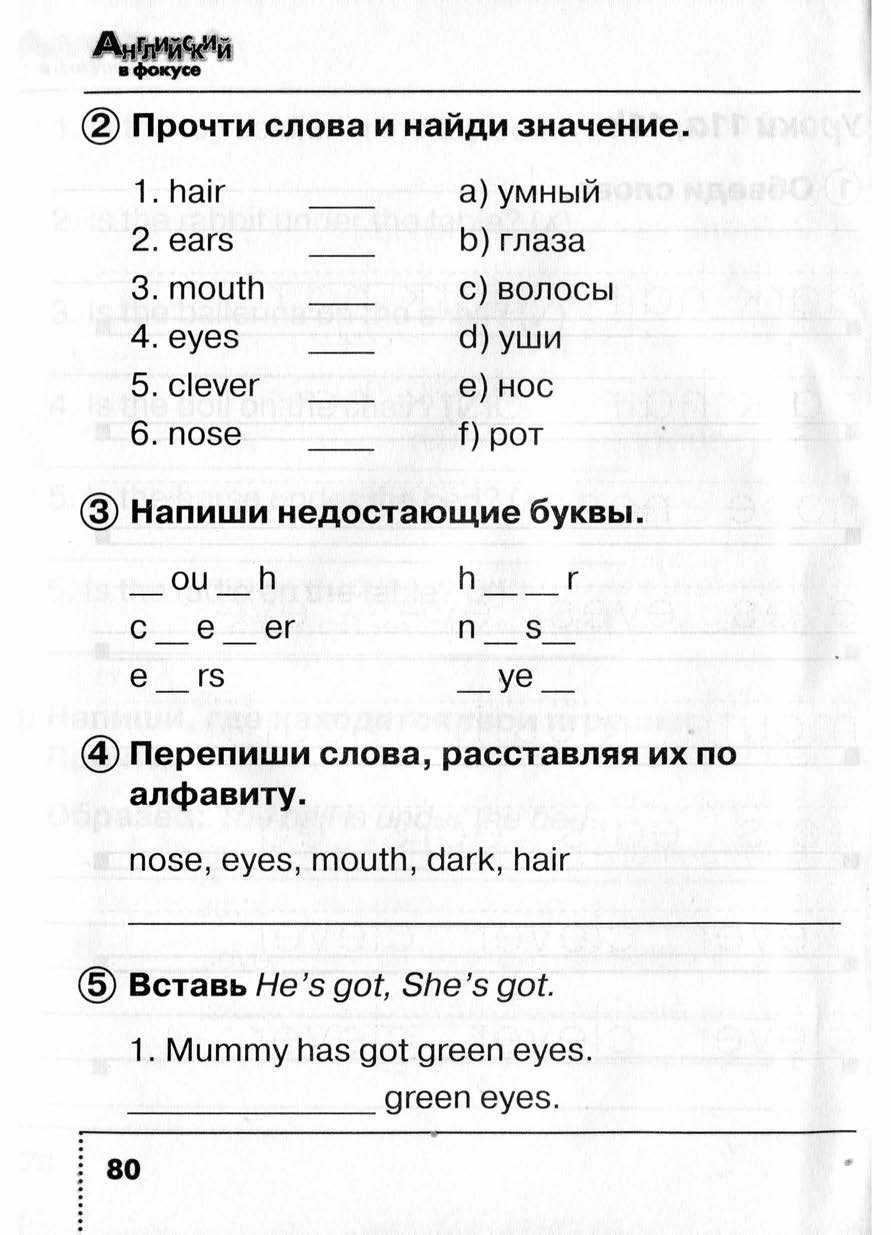 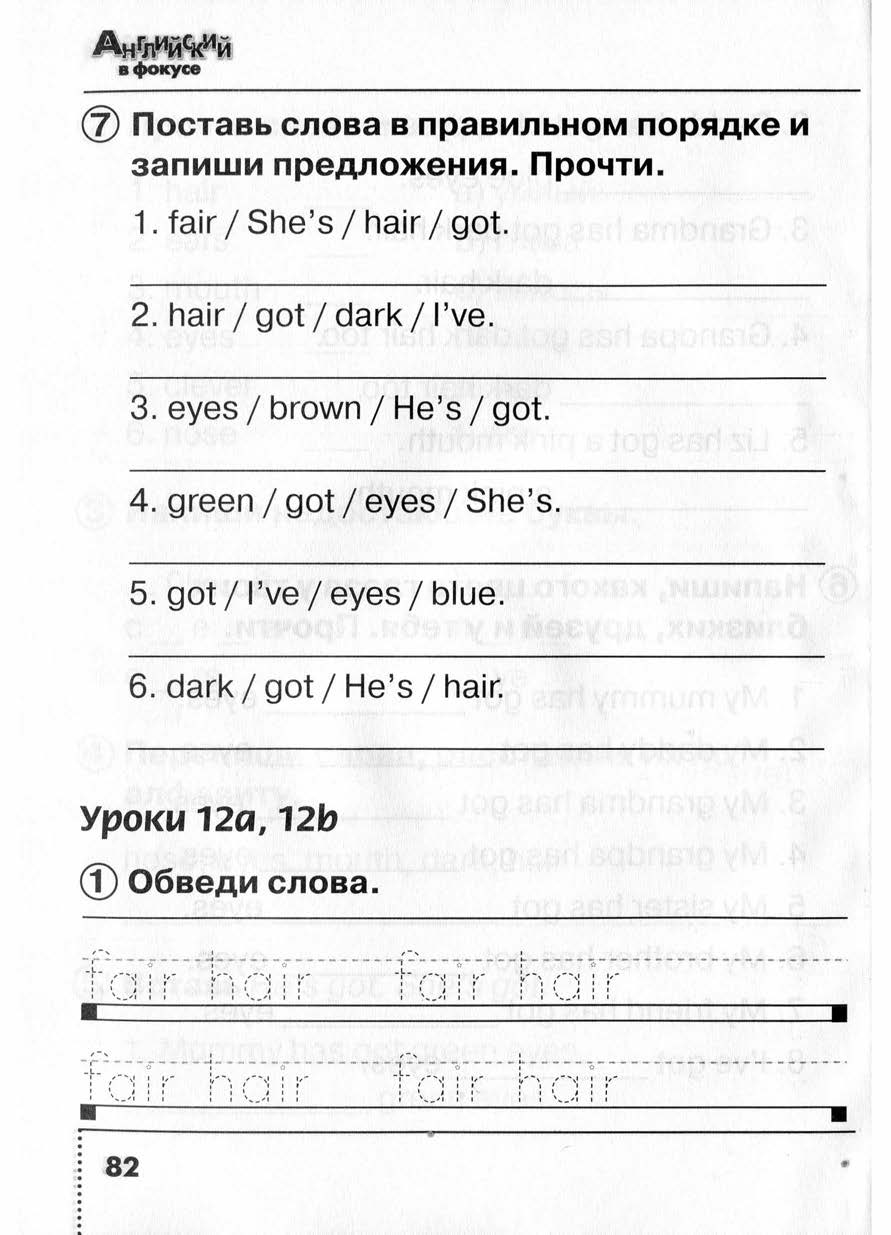 учебник с. 88 Урок 12 a Teddy’s wonderful! (Тедди замечательный!)упр. 1 – выучить новые слова, https://www.youtube.com/watch?v=cCJ6om3CkEUупр. 3 – прочитать диалог, https://www.youtube.com/watch?v=HqjURmITAOIупр. 4 – вставить пропущенные слова из диалогаЕсли все трудно или хотите закрепить пройденное, можно посмотреть урок с учителем здесь: https://www.youtube.com/watch?v=77yNmDdwQMQ, пропустив упр.2.23.04.1. Повторить новые слова прошлого урока,2. стр. 90 правила чтения буквы Yy (wai)Буква Yy может читаться 2 способами:в конце слова в безударном положении она читается как [i] – (и), например, Molly, puppy,в начале слова под ударением она дает звук [j] (й) – yandex, yummy, yuk.упр. 2 прочитать,упр. 3 переписать слова, добавить по своему примеру3. упр. 5 посмотреть видео, петь песенку “Ten little puppets sitting on a wall” (Десять маленьких кукол сидят на стене) https://www.youtube.com/watch?v=pVRK3mcslZM,4. РТ с 48 упр. 1,2 (раскрасить и написать какая ваша любимая игрушка и какие игрушки у вас есть)Если все трудно или хотите закрепить пройденное, можно посмотреть урок с учителем здесь: https://www.youtube.com/watch?v=6BxrAyOCsko[i][j]